Hoe btw attest 6% meesturenRapport BTW attest toevoegen aan de reportsKlik op Documenten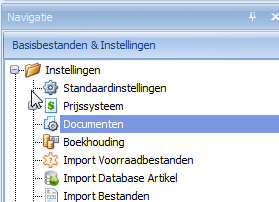 Klik op Facturen Ga naar tabblad ‘Voorwaarden’Koppel een rapport per taal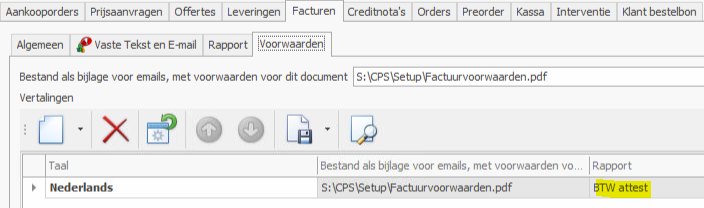 Stel het criteria in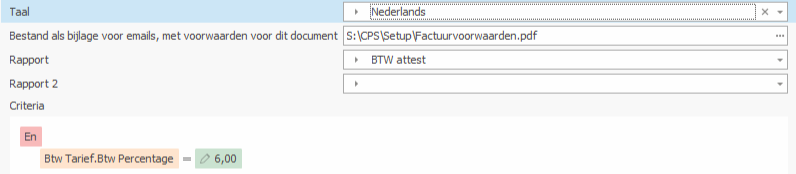 